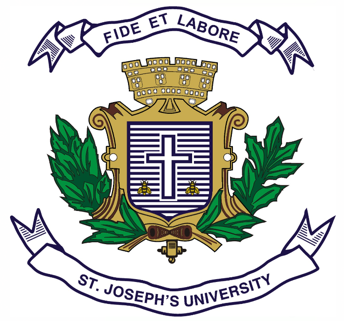 ST. JOSEPH’S UNIVERSITY, BENGALURU -27B.A. (INDUSTRIAL RELATIONS)– I SEMESTERSEMESTER EXAMINATION: OCTOBER 2023(Examination conducted in November /December 2023)IR 1121: INDIAN INDUSTRIAL RELATIONS(For current batch & supplementary students)Time: 2 Hours								    Max Marks: 60This paper contains TWO printed pages and THREE parts                                                          PART-A                             Answer any TEN questions: 10x2=20 marksWhat are Trade Unions?Give any one definition of Industrial Relations.In which year was the Indian Economy Liberalized? Who was the then Prime Minister of India?Define Collective Bargaining.Name the term given by A.C. Pigou in connection with Collective Bargaining.Define Absenteeism.What is the meaning of Good Industrial Relations?Expand I.L.O. In which year was the I.L.O. formed?Name any two former Presidents of India who are from an Industrial Relations Background.Name any two major Trade Union Federations of India.Name the Three Parties in the Scheme of Industrial Relations.Name any two major Industrial Cities of India.                                                          PART-B                               Answer any FIVE questions: 5x5=25 marksWrite notes on the contributions of Mahatma Gandhi to Industrial Relations.Briefly explain the feature of Trade Unions.Describe the Nature and Scope of Industrial Relations.Explain the causes of Poor Industrial Relations.Give details of various challenges posed to Industrial Relations officials during Covid-19 Pandemic.Explain Industrial Indiscipline as an indicator of Poor Industrial Relations.What are the pre-requisites of effective Collective Bargaining.                                                        PART-C                           Answer any ONE question: 1x15=15 marksWrite an essay on Collective Bargaining Process.Write an essay on Absenteeism OR Labour Turn Over.